「海外ビジネスセミナー・個別相談会」 参加申込書サテライト会場の定員に達した場合のみ、2月8日（月）までにご連絡いたします。※受講票は発行いたしませんので、そのままご来場ください。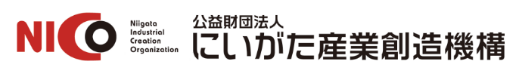 ① セミナー（13:30 ～ 15:00）① セミナー（13:30 ～ 15:00）① セミナー（13:30 ～ 15:00）① セミナー（13:30 ～ 15:00）企業名住所〒所属・役職氏名TELE-Mail参加方法（〇で囲む）オンライン /  会場事前接続テスト（〇で囲む）希望する　 / 　希望しない講師（山田氏）に聞いてみたいこと・質問※ 講演内容の参考にさせていただきます講師（山田氏）に聞いてみたいこと・質問※ 講演内容の参考にさせていただきます② 個別相談会（15:00 ～ 16:00）② 個別相談会（15:00 ～ 16:00）② 個別相談会（15:00 ～ 16:00）② 個別相談会（15:00 ～ 16:00）NICO事業アドバイザーによる個別相談（〇で囲む）希望する/ 希望しない相談方法（〇で囲む）オンライン /  会場